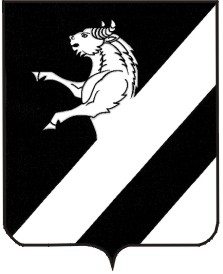 ИНФОРМАЦИОННЫЙ ЛИСТ «СЕЛЬСКИЕ ВЕСТИ»Издание администрации Тарутинского сельсовета Ачинского района Красноярского края10 марта 2015 г.                           п. Тарутино                                                      №  2КРАСНОЯРСКИЙ  КРАЙ АЧИНСКИЙ РАЙОНТАРУТИНСКИЙ СЕЛЬСОВЕТПОСТАНОВЛЕНИЕ02.03. 2015 		      п. Тарутино		                         № 23-ПО публичных слушаниях по рассмотрению проекта «Схема теплоснабжения Тарутинского  сельсовета Ачинского района Красноярского края на период с 2014  года до 2029 года»	В соответствии с Постановлением Правительства РФ от 22.02.2012 №154 (ред. от 07.10.2014) «О требованиях к схемам теплоснабжения, порядку из разработки и утверждения», руководствуясь статьями 18, 38  Устава Тарутинского  сельсовета, Положением о публичных слушаниях в Тарутинском  сельсовете, утверждённым решением Тарутинского  сельского Совета депутатов от 13.07.2013  №27-99Р ПОСТАНОВЛЯЮ:1. Опубликовать в информационном листке администрации Тарутинского сельсовета «Сельские  вести» и на официальном сайте муниципального образования Ачинский район в разделе «Тарутинский  сельсовет» сведения о размещении проекта «Схема теплоснабжения Тарутинского  сельсовета Ачинского района Красноярского края на период с 2014 года до 2029 года» (далее – Схема теплоснабжения) согласно приложению 1.2. Сбор замечаний и предложений по проекту Схемы теплоснабжения осуществляется до 2 апреля 2015 года по адресу: п. Тарутино, ул.Трактовая, 34 а , администрация сельсовета.  3. Провести 3 апреля 2015 года в 10.00 ч. по адресу: п. Тарутино, ул. Трактовая, 34а,  в 10.00, публичные слушания по проекту  «Схема теплоснабжения Тарутинского сельсовета Ачинского района Красноярского края на период с 2014 года до 2029 года» (далее – публичные слушания).4. Сформировать организационный комитет по проведению публичных слушаний в составе согласно приложению 2.   5. Утвердить текст извещения о проведении публичных слушаний согласно приложению 3.6. Контроль за исполнением постановления оставляю за собой. 7. Настоящее постановление вступает в силу после подписания, и подлежит опубликованию в информационном листке «Сельские вести» и на официальном сайте муниципального образования Тарутинский сельсовет.Глава Тарутинского  сельсовета 		В.А. ПотехинПриложение 1 к постановлениюГлавы Тарутинского сельсовета                                                                                                от  02 марта 2015 № 23-ПСВЕДЕНИЯО размещении проекта «Схема теплоснабжения Тарутинского  сельсовета Ачинского района Красноярского края на период с 2014 года до 2029 года» на официальном сайте	Проект «Схема теплоснабжения Тарутинского  сельсовета Ачинского района Красноярского края на период с 2014 года до 2029 года» размещен  на официальном сайте муниципального образования Ачинский район (http://www.ach-rajon.ru) в разделе «ЖКХ», подразделах «Схемы теплоснабжения», «Тарутинский  сельсовет».Приложение 2к постановлениюГлавы Тарутинского  сельсовета  От 02 марта 2015 № 23-ПСоставорганизационного комитета по проведению публичных слушаний по проекту «Схема теплоснабжения Тарутинского  сельсовета Ачинского района Красноярского края на период с 2014 года до 2029 года»:Потехин В.А. .  – Глава Тарутинского  сельсовета;Симонова Н.н. – Председатель Совета депутатовРутковская Н.Н. . – Вед. Специалист  администрации;Стыглиц Т.Р. – Представитель общественности;Каминский И.В. – Гл. инженер МКУ «УС и ЖКХ» Ачинского районаПриложение 3к постановлениюГлавы Тарутинского сельсоветаОт 02.03.2015 № 23-ПИнформационное сообщениео проведении публичных слушаний 03 апреля 2015 года в 10.00 часов в зале заседаний администрации Тарутинского сельсовета   по адресу: п. Тарутино, ул. Трактовая, 34а, состоятся публичные слушания по проекту «Схема теплоснабжения Тарутинского сельсовета Ачинского района Красноярского края на период с 2014 года до 2029 года».Сбор замечаний и предложений по проекту «Схема теплоснабжения Тарутинского  сельсовета Ачинского района Красноярского края на период с 2014 года до 2029 года» осуществляется до 2 апреля 2015 года.Предложения по проекту можно направлять в письменной форме в организационный комитет по проведению публичных слушаний по адресу: п. Тарутино, ул. Трактовая, 34а.  Телефоны для справок 90-280, 90-253     Ачинский районАдминистрация Тарутинского сельсоветаПОСТАНОВЛЕНИЕ02.03.201                                       п. Тарутино	                                      № 21- ПО внесении изменений в Постановление от 13.01.2014 № 02-П  Главы  Тарутинского сельсовета «Об утверждении Административногорегламента исполнения муниципальной функции по проведению проверок юридических лици индивидуальных предпринимателей при осуществлениимуниципального  жилищного контроля на территории Тарутинского сельсовета»           В связи с  вступлением в силу Федерального закона от 12.03.2014 №33-ФЗ «О внесении изменений в Федеральный закон  от 26.12.2008 №294-ФЗ «О защите прав юридических лиц и индивидуальных предпринимателей при осуществлении государственного контроля (надзора) и муниципального контроля» (в редакции от 31.12.2014), руководствуясь ст. 18 Устава Тарутинского сельсовета ПОСТАНОВЛЯЮ:        1. Внести в Постановление   от 13.01.2014г. № 02-П «Об утверждении Административного регламента исполнения муниципальной функции по проведению проверок юридических лиц и индивидуальных предпринимателей при осуществлении муниципального  жилищного  контроля на территории Тарутинского сельсовета» следующие изменения:1.1. В пункте 1.6.2. п.п. 4 – исключить;1.2. Пункт 1.6.1. п.п. 6 дополнить и изложить в следующей редакции – « имеют право вести журнал учета проверок по типовой форме, установленной приказом Минэкономразвития России от 30.04.2009 № 141 «О реализации положений Федерального закона «О защите прав юридических лиц и индивидуальных предпринимателей при осуществлении государственного контроля (надзора) и муниципального контроля».1.3. Пункт 3.3. «Организация и проведение внеплановой проверки» п.п. 5 дополнить и изложить в следующей редакции: «Поступление в орган муниципального контроля обращений и заявлений граждан, в том числе индивидуальных предпринимателей, юридических лиц, информации от органов государственной власти, органов местного самоуправления о фактах нарушения наймодателями жилых помещений в наемных домах социального использования обязательных требований к наймодателям и нанимателям жилых помещений в таких домах, к заключению и исполнению логоворов найма жилых помещений жилищного фонда социального использования и договоров найма жилых  помещений»       2. Постановление вступает в силу с момента подписания и подлежит опубликованию в информационном листе Администрации Тарутинского сельсовета «Сельские вести» и  размещению на официальном сайте Тарутинского сельсовета http://tarutino.bdu.su/.	        3. Контроль за исполнением настоящего постановления возлагаю на себя. Глава Тарутинского сельсовета                                                              В.А. ПотехинПриложение к постановлению  ГлавыТарутинского сельсоветаот 02.03.2015 № 21 - ПАдминистративный регламент исполнения муниципальной функции по проведению проверок юридических лиц и индивидуальных предпринимателей при осуществлении муниципального жилищного контроля1. Общие положенияНаименование муниципальной функции - осуществление муниципального жилищного контроля на территории Тарутинского сельсовета (далее - муниципальная функция, муниципальный контроль) в отношении юридических лиц и индивидуальных предпринимателей.1.2.	Органом местного самоуправления, уполномоченным на осуществление мероприятий по муниципальному контролю, является Тарутинский сельсовет (далее по тексту - орган муниципального контроля).	При осуществлении муниципального контроля органы муниципального контроля взаимодействуют с уполномоченными органами исполнительной власти Красноярского края, осуществляющими региональный государственный жилищный надзор, в порядке, установленном Законом Красноярского края от 07.02.2013 №  4-1047 «О муниципальном жилищном контроле и взаимодействии органа государственного жилищного надзора Красноярского края с органами муниципального жилищного  контроля».1.3.	Исполнение муниципальной функции осуществляется в соответствии с:1)	Конституцией Российской Федерации (официальный текст Конституции РФ с внесенными в нее поправками от 30.12.2008 опубликован в изданиях «Российская газета», № 7, 21.01.2009, «Собрание законодательства РФ», 26.01.2009, № 4, ст. 445, «Парламентская газета», № 4, 23-29.01.2009.);2)	Жилищным кодексом Российской Федерации («Собрание законодательства РФ», 03.01.2005, № 1 (часть 1), ст. 14, «Российская газета», № 1, 12.01.2005, «Парламентская газета», № 7-8, 15.01.2005.);3)	Федеральным законом от 06.10.2003 № 131-ФЗ «Об общих принципах организации местного самоуправления в Российской Федерации» («Собрание законодательства РФ», 06.10.2003, № 40, ст. 3822, «Парламентская газета», № 186, 08.10.2003, «Российская газета», № 202, 08.10.2003.);4)	Федеральным законом от 26.12.2008 № 294-ФЗ «О защите прав юридических лиц и индивидуальных предпринимателей при осуществлении государственного контроля (надзора) и муниципального контроля» («Российская газета», № 266, 30.12.2008, «Собрание законодательства РФ», 29.12.2008, № 52 (ч. 1), ст. 6249, «Парламентская газета», № 90, 31.12.2008.);5)	Федеральным законом от 02.05.2006 № 59-ФЗ «О порядке рассмотрения обращений граждан Российской Федерации» (Собрание законодательства Российской Федерации, 08.05.2006, № 19, ст. 2060, Российская газета, 05.05.2006, N 95);6)	Постановлением Правительства Российской Федерации от 30.06.2010 № 489 «Об утверждении Правил подготовки органами государственного контроля (надзора) и органами муниципального контроля ежегодных планов проведения плановых проверок юридических лиц и индивидуальных предпринимателей» («Собрание законодательства РФ», 12.07.2010, № 28, ст. 3706.);7)	Приказом Министерства экономического развития Российской Федерации от 30.04.2009 № 141 «О реализации положений Федерального закона «О защите прав юридических лиц и индивидуальных предпринимателей при осуществлении государственного контроля (надзора) и муниципального контроля» («Российская газета», № 85, 14.05.2009.);8)	Законом Красноярского края от 07.02.2013 №  4-1047 «О муниципальном жилищном контроле и взаимодействии органа государственного жилищного надзора Красноярского края с органами муниципального жилищного  контроля» («Наш Красноярский край», № 12, 20.02.2013, «Официальный интернет-портал правовой информации Красноярского края» http://www.zakon.krskstate.ru, 25.02.2013, «Ведомости высших органов государственной власти Красноярского края», № 7(582), 25.02.2013.);9)	Законом Красноярского края от 05.12.2013 № 5-1912 «О порядке разработки и принятия административных регламентов осуществления муниципального контроля;10)	Уставом Тарутинского сельсовета, официально опубликован в информационном листе «Сельские Вести», в сети Интернет http://tarutino.bdu.su;11)	настоящим Административным регламентом, официально опубликован в информационном листе «Сельские Вести», в сети Интернет http://tarutino.bdu.su;1.4.	Предметом муниципального жилищного контроля является деятельность органа муниципального контроля по организации и проведению на территории Тарутинского сельсовета проверок в отношении юридических лиц, индивидуальных предпринимателей по соблюдению обязательных требований, установленных в отношении муниципального жилищного фонда федеральными законами и законами субъектов Российской Федерации в области жилищных отношений, а также муниципальными правовыми актами,в том числе:к использованию и содержанию муниципального жилищного фонда, общего имущества собственников помещений в многоквартирном доме, в составе которого находятся помещения муниципального жилищного фонда, надлежащему выполнению работ по его содержанию и ремонту;к предоставлению коммунальных услуг нанимателям (пользователям) помещений муниципального жилищного фонда;к созданию и деятельности юридических лиц, индивидуальных предпринимателей, осуществляющих управление многоквартирными домами, в которых находятся помещения муниципального жилищного фонда.1.5.	Права и обязанности должностных лиц при осуществлении муниципального контроля.1.5.1.	Ответственными должностными лицами (муниципальными инспекторами)  Администрации Тарутинского сельсовета, уполномоченными осуществлять муниципальный жилищный контроль, является специалист по жилищным вопросам Администрации..1.5.2.	При осуществлении муниципального контроля муниципальные инспекторы обязаны:1)	своевременно и в полной мере исполнять предоставленные в соответствии с законодательством Российской Федерации полномочия по контролю соблюдения юридическими лицами и индивидуальными предпринимателями обязательных требований, установленных в отношении муниципального жилищного фонда федеральными законами, законами Красноярского края в области жилищных отношений, а также муниципальными правовыми актами;2)	соблюдать законодательство Российской Федерации, права и законные интересы юридического лица и индивидуального предпринимателя, проверка которых проводится;3)	проводить проверку на основании распоряжения или приказа руководителя, заместителя руководителя органа муниципального контроля о ее проведении в соответствии с ее назначением;4)	проводить проверку только во время исполнения служебных обязанностей, выездную проверку только при предъявлении служебных удостоверений, копии распоряжения или приказа руководителя, заместителя руководителя органа муниципального контроля5)	не препятствовать руководителю, иному должностному лицу или уполномоченному представителю юридического лица, индивидуальному предпринимателю, его уполномоченному представителю, присутствовать при проведении проверки и давать разъяснения по вопросам, относящимся к предмету проверки;6)	предоставлять руководителю, иному должностному лицу или уполномоченному представителю юридического лица, индивидуальному предпринимателю, его уполномоченному представителю, присутствующим при проведении проверки, информацию и документы, относящиеся к предмету проверки;7)	знакомить руководителя, иного должностного лица или уполномоченного представителя юридического лица, индивидуального предпринимателя, его уполномоченного представителя, с результатами проверки;8)	учитывать при определении мер, принимаемых по фактам выявленных нарушений, соответствие указанных мер степени тяжести нарушений, их потенциальной опасности для жизни, здоровья людей, животных, растений, окружающей среды, безопасности государства, опасности возникновения чрезвычайных ситуаций природного и техногенного характера; а также не допускать необоснованное ограничение прав и законных интересов граждан, в том числе индивидуальных предпринимателей, юридических лиц;9)	доказывать обоснованность своих действий при их обжаловании юридическими лицами, индивидуальными предпринимателями в порядке, установленном законодательством Российской Федерации;10)	соблюдать сроки проведения проверки, установленные пунктом 2.3 раздела 2 настоящего Административного регламента;11)	не требовать от юридического лица, индивидуального предпринимателя документы и иные сведения, представление которых не предусмотрено законодательством Российской Федерации;12)	перед началом проведения выездной проверки по просьбе руководителя, иного должностного лица или уполномоченного представителя юридического лица, индивидуального предпринимателя, его уполномоченного представителя ознакомить их с положениями настоящего Административного регламента, в соответствии с которым проводится проверка;13)	осуществлять запись о проведенной проверке в журнале учета проверок.1.5.3.	При осуществлении муниципального контроля муниципальные инспекторы вправе:1)	запрашивать и получать на основании мотивированных письменных запросов от органов государственной власти, органов местного самоуправления, юридических лиц, индивидуальных предпринимателей и граждан информацию и документы, необходимые для проверки соблюдения обязательных требований;2)	беспрепятственно по предъявлении служебного удостоверения и копии приказа (распоряжения) руководителя (заместителя руководителя) органа муниципального жилищного контроля о назначении проверки посещать территории и расположенные на них многоквартирные дома, помещения общего пользования многоквартирных домов, а с согласия собственников жилые помещения в многоквартирных домах и проводить их обследования, а также исследования, испытания, расследования, экспертизы и другие мероприятия по контролю, проверять соответствие устава товарищества собственников жилья, внесенных в устав изменений требованиям законодательства Российской Федерации, а по заявлениям собственников помещений в многоквартирном доме проверять правомерность принятия общим собранием собственников помещений в многоквартирном доме решения о создании товарищества собственников жилья, соответствие устава товарищества собственников жилья, внесенных в устав изменений требованиям законодательства Российской Федерации, правомерность избрания общим собранием членов товарищества собственников жилья председателя правления товарищества и других членов правления товарищества, правомерность принятия собственниками помещений в многоквартирном доме на общем собрании таких собственников решения о выборе юридического лица независимо от организационно-правовой формы или индивидуального предпринимателя, осуществляющих деятельность по управлению многоквартирным домом (далее - управляющая организация), в целях заключения с управляющей организацией договора управления многоквартирным домом в соответствии со статьей 162 настоящего Кодекса, правомерность утверждения условий этого договора и его заключения;3)	выдавать предписания о прекращении нарушений обязательных требований, об устранении выявленных нарушений, о проведении мероприятий по обеспечению соблюдения обязательных требований, в том числе об устранении в шестимесячный срок со дня направления такого предписания несоответствия устава товарищества собственников жилья, внесенных в устав изменений обязательным требованиям;4)	направлять в уполномоченные органы материалы, связанные с нарушениями обязательных требований, для решения вопросов о возбуждении уголовных дел по признакам преступлений.1.5.4.	При проведении проверок муниципальные инспекторы обязаны соблюдать ограничения, установленные статьей 15 Федерального закона от 26.12.2008 № 294-ФЗ «О защите прав юридических лиц и индивидуальных предпринимателей при осуществлении государственного контроля (надзора) и муниципального контроля».1.6.	Права и обязанности лиц, в отношении которых осуществляются мероприятия по муниципальному контролю.1.6.1.	Лица, в отношении которых осуществляются мероприятия по контролю, вправе:1)	непосредственно присутствовать при проведении проверки, давать объяснения по вопросам, относящимся к предмету проверки;2)	получать от органа муниципального контроля, муниципальных инспекторов информацию, которая относится к предмету проверки и предоставление которой предусмотрено Федеральным законом;3)	знакомиться с результатами проверки и указывать в акте проверки о своем ознакомлении с результатами проверки, согласии или несогласии с ними, а также с отдельными действиями должностных лиц органа муниципального контроля;4)	обжаловать действия (бездействие) муниципальных инспекторов, повлекшие за собой нарушение прав юридического лица, индивидуального предпринимателя при проведении проверки, в административном и (или) судебном порядке в соответствии с законодательством Российской Федерации;5)	привлекать Уполномоченного при Президенте Российской Федерации по защите прав предпринимателей либо уполномоченного по защите прав предпринимателей в субъекте Российской Федерации к участию в проверке.6) вести журнал учета проверок по типовой форме, установленной приказом Минэкономразвития России от 30.04.2009 № 141 «О реализации положений Федерального закона «О защите прав юридических лиц и индивидуальных предпринимателей при осуществлении государственного контроля (надзора) и муниципального контроля».1.6.2.	При проведении проверок юридические лица, индивидуальные предприниматели обязаны:1)	обеспечить присутствие руководителей, иных должностных лиц или уполномоченных представителей юридических лиц; индивидуальные предприниматели обязаны присутствовать лично или обеспечить присутствие уполномоченных представителей, ответственных за организацию и проведение мероприятий по выполнению обязательных требований, являющихся предметом муниципального контроля;2)	предоставить муниципальным инспекторам, проводящим выездную проверку, возможность ознакомиться с документами, связанными с целями, задачами и предметом выездной проверки, в случае, если выездной проверке не предшествовало проведение документарной проверки;3)	обеспечить доступ проводящих выездную проверку муниципальных инспекторов на территорию, в используемые при осуществлении деятельности здания, строения, сооружения, помещения, к используемым оборудованию, подобным объектам;1.7.	Результатами исполнения муниципальной функции являются:-	составление акта проверки юридического лица, индивидуального предпринимателя (далее - акт проверки);- 	в случае выявления нарушений - выдача предписаний о прекращении нарушений обязательных требований, об устранении выявленных нарушений, о проведении мероприятий по обеспечению соблюдения обязательных требований.2. Порядок информирования о муниципальном контроле и срок осуществления муниципального контроля2.1.	Порядок информирования об исполнении муниципальной функции2.1.1. Информация об уполномоченном органе муниципального контроля:Место нахождения органа муниципального контроля: Администрация Тарутинского сельсоветаПочтовый адрес (местонахождение) органа муниципального контроля для принятия документов и заявлений: 662176, Красноярский край, Ачинский район, п. Тарутино, ул. Трактовая, 34А.График работы органа муниципального контроля: с 8.00 до 16.00, ежедневно, пятница не приемный день, суббота, воскресенье – выходной.2.1.2.	Способы получения информации о месте нахождения и графиках работы органа муниципального контроля:Информацию о месте нахождения, графиках работы и месте нахождения органа муниципального контроля можно получить на официальном сайте Администрации Тарутинского сельсовета в сети «Интернет» http://tarutino.bdu.su, на Едином портале государственных и муниципальных услуг Красноярского края www.krskstate.ru/gosuslugi, на информационных стендах в помещении Администрации Тарутинского сельсовета.2.1.3. Справочные телефоны органа муниципального контроля:Информация может быть получена по телефону:   	тел. 8 (39151) 90-2-53.         факс 8 (39151) 90-2-53.2.1.4.	Адрес официального сайта органа муниципального контроля в сети «Интернет», содержащего информацию о порядке исполнения муниципальной функции http:// tarutino.bdu.su, адрес электронной почты tarutino-sovet@rambler.ru.   2.1.5.	Информацию по вопросам исполнения муниципальной функции можно получить:	на официальном сайте в сети «Интернет» http:// tarutino.bdu.ru.	по телефону органа муниципального контроля Администрации Тарутинского сельсовета;	на информационном стенде в помещении Администрации Тарутинского сельсовета;	на Едином портале государственных и муниципальных услуг Красноярского края www.krskstate.ru/gosuslugi.2.1.6.	Порядок, форма и место размещения информации, которая является необходимой и обязательной для исполнения муниципальной функции.Порядок исполнения муниципальной функции доводится до получателей муниципальной услуги следующими способами:	при личном обращении заявителя в Администрацию Тарутинского сельсовета, орган муниципального контроля;	путем размещения на информационных стендах в помещениях Администрации Тарутинского сельсовета;	посредством размещения на официальном сайте в сети «Интернет»  http: // tarutino.bdu.su;	посредством размещения в сети Интернет на Едином портале государственных услуг и муниципальных услуг Красноярского края www.krskstate.ru/gosuslugi;	посредством размещения в средствах массовой информации.2.2.	Срок исполнения муниципальной функции.2.2.1.	Срок проведения документарной проверки и выездной проверки, не может превышать двадцать рабочих дней. Срок проведения внеплановой  проверки по основанию указанному в подпункте 4 пункта 3.3.2. административного регламента не может превышать пяти дней.2.2.2.	В отношении одного субъекта малого предпринимательства общий срок проведения плановых выездных проверок не может превышать пятьдесят часов для малого предприятия и пятнадцать часов для микропредприятия в год.2.2.3.	В исключительных случаях, связанных с необходимостью проведения сложных и (или) длительных исследований, испытаний, специальных экспертиз и расследований на основании мотивированных предложений должностных лиц органа муниципального контроля, проводящих выездную плановую проверку, срок проведения выездной плановой проверки может быть продлен руководителем органа, но не более чем на двадцать рабочих дней, в отношении малых предприятий, микропредприятий не более чем на пятнадцать часов.2.2.4.	Срок проведения каждой из предусмотренных разделами 3.4 и 3.5 настоящего административного регламента проверок в отношении юридического лица, которое осуществляет свою деятельность на территориях нескольких субъектов Российской Федерации, устанавливается отдельно по каждому филиалу, представительству, обособленному структурному подразделению юридического лица, при этом общий срок проведения проверки не может превышать шестьдесят рабочих дней.3. Состав, последовательность и сроки выполнения административных процедур (действий), требования к порядку их выполнения3.1. Порядок организации проверки3.1.1.	Проверка проводится на основании распоряжения руководителя, заместителя руководителя органа муниципального контроля. Типовая форма указанного приказа утверждена Приказом Минэкономразвития России от 30.04.2009 № 141 «О реализации положений Федерального закона «О защите прав юридических лиц и индивидуальных предпринимателей при осуществлении государственного контроля (надзора) и муниципального контроля». 3.1.2.	В распоряжении руководителя, заместителя руководителя органа муниципального контроля указываются:1)	наименование органа муниципального контроля;2)	фамилии, имена, отчества, должности должностного лица или должностных лиц, уполномоченных на проведение проверки, а также привлекаемых к проведению проверки экспертов, представителей экспертных организаций;3)	наименование юридического лица или фамилия, имя, отчество индивидуального предпринимателя, проверка которых проводится, места нахождения юридических лиц (их филиалов, представительств, обособленных структурных подразделений) или места жительства индивидуальных предпринимателей и места фактического осуществления ими деятельности;4)	цели, задачи, предмет проверки и срок ее проведения;5)	правовые основания проведения проверки, в том числе подлежащие проверке обязательные требования и требования, установленные муниципальными правовыми актами;6)	сроки проведения и перечень мероприятий по контролю, необходимых для достижения целей и задач проведения проверки;7)	перечень административных регламентов по осуществлению муниципального контроля;8)	перечень документов, представление которых юридическим лицом, индивидуальным предпринимателем необходимо для достижения целей и задач проведения проверки;9)	даты начала и окончания проведения проверки.3.1.3.	Заверенные печатью копии распоряжения руководителя, заместителя руководителя органа муниципального контроля вручаются под роспись должностными лицами органа муниципального контроля, проводящими проверку, руководителю, иному должностному лицу или уполномоченному представителю юридического лица, индивидуальному предпринимателю, его уполномоченному представителю одновременно с предъявлением служебных удостоверений.3.1.4.	По требованию подлежащих проверке лиц должностные лица органа муниципального контроля обязаны представить информацию об этих органах, а также об экспертах, экспертных организациях в целях подтверждения своих полномочий.3.1.5.	По просьбе руководителя, иного должностного лица или уполномоченного представителя юридического лица, индивидуального предпринимателя, его уполномоченного представителя должностные лица органа муниципального контроля обязаны ознакомить подлежащих проверке лиц с настоящим административным регламентом.3.1.6.	При проведении проверки должностные лица органа муниципального контроля не вправе осуществлять действия, входящие в перечень ограничений, указанных в статье 15 Федерального закона от 26.12.2008 № 294-ФЗ «О защите прав юридических лиц и индивидуальных предпринимателей при осуществлении государственного контроля (надзора) и муниципального контроля».3.2. Организация и проведение плановой проверки3.2.1.	Предметом плановой проверки является соблюдение юридическим лицом, индивидуальным предпринимателем в процессе осуществления деятельности обязательных требований и требований, установленных муниципальными правовыми актами, а также соответствие сведений, содержащихся в уведомлении о начале осуществления отдельных видов предпринимательской деятельности, обязательным требованиям.3.2.2.	Плановые проверки в отношении юридических лиц и индивидуальных предпринимателей проводятся не чаще чем один раз в три года.3.2.3.	Порядок подготовки органами муниципального контроля ежегодных планов проведения плановых проверок юридических лиц и индивидуальных предпринимателей установлен Постановлением Правительства РФ от 30.06.2010 № 489 «Об утверждении Правил подготовки органами государственного контроля (надзора) и органами муниципального контроля ежегодных планов проведения плановых проверок юридических лиц и индивидуальных предпринимателей».3.2.4.	В ежегодных планах проведения плановых проверок юридических лиц (их филиалов, представительств, обособленных структурных подразделений) и индивидуальных предпринимателей указываются следующие сведения:1)	наименования юридических лиц (их филиалов, представительств, обособленных структурных подразделений), фамилии, имена, отчества индивидуальных предпринимателей, деятельность которых подлежит плановым проверкам, места нахождения юридических лиц (их филиалов, представительств, обособленных структурных подразделений) или места жительства индивидуальных предпринимателей и места фактического осуществления ими своей деятельности;2)	цель и основание проведения каждой плановой проверки;3)	дата начала и сроки проведения каждой плановой проверки;4)	наименование органа муниципального контроля, осуществляющих конкретную плановую проверку. При проведении плановой проверки  органами муниципального контроля совместно указываются наименования всех участвующих в такой проверке органов.3.2.5.	В срок до 1 сентября года, предшествующего году проведения плановых проверок, орган муниципального контроля направляет проект ежегодного плана проведения плановых проверок в органы прокуратуры.3.2.6.	Орган муниципального контроля рассматривает предложения органа прокуратуры по направленному проекту ежегодного плана проведения плановых проверок и по итогам их рассмотрения направляют в орган прокуратуры в срок до 1 ноября года, предшествующего году проведения плановых проверок, утвержденные ежегодные планы проведения плановых проверок.3.2.7.	Основанием для включения плановой проверки в ежегодный план проведения плановых проверок является истечение одного года со дня:1)	начала осуществления юридическим лицом, индивидуальным предпринимателем деятельности по управлению многоквартирными домами и деятельности по оказанию услуг и (или) выполнению работ по содержанию и ремонту общего имущества в многоквартирных домах в соответствии с представленным в орган государственного жилищного надзора уведомлением о начале указанной деятельности;2)	окончания проведения последней плановой проверки юридического лица, индивидуального предпринимателя.3.2.8.	О проведении плановой проверки юридическое лицо, индивидуальный предприниматель уведомляются органом муниципального контроля не позднее чем в течение трёх рабочих дней до начала её проведения посредством направления копии распоряжения  руководителя, заместителя руководителя органа муниципального контроля о начале проведения плановой проверки заказным почтовым отправлением с уведомлением о вручении или иным доступным способом.3.2.9.	В случае проведения плановой проверки членов саморегулируемой организации орган муниципального контроля обязан уведомить саморегулируемую организацию в целях обеспечения возможности участия или присутствия её представителя при проведении плановой проверки.3.2.10.В случае выявления нарушений членами саморегулируемой организации обязательных требований и требований, установленных муниципальными правовыми актами, должностные лица органа муниципального контроля при проведении плановой проверки таких членов саморегулируемой организации обязаны сообщить в саморегулируемую организацию о выявленных нарушениях в течение пяти рабочих дней со дня окончания проведения плановой проверки.3.3. Организация и проведение внеплановой проверки3.3.1.	Предметом внеплановой проверки является соблюдение юридическим лицом, индивидуальным предпринимателем в процессе осуществления деятельности обязательных требований и требований, установленных муниципальными правовыми актами, выполнение предписаний органов муниципального контроля (приложение № 1), проведение мероприятий по предотвращению причинения вреда жизни, здоровью граждан, вреда животным, растениям, окружающей среде, по обеспечению безопасности государства, по предупреждению возникновения чрезвычайных ситуаций природного и техногенного характера, по ликвидации последствий причинения такого вреда.3.3.2.	Основанием для проведения внеплановой проверки является:1)	истечение срока исполнения юридическим лицом, индивидуальным предпринимателем ранее выданного предписания об устранении выявленного нарушения обязательных требований и (или) требований, установленных муниципальными правовыми актами;2)	поступление в органы муниципального контроля обращений и заявлений граждан, в том числе индивидуальных предпринимателей, юридических лиц, информации от органов государственной власти, органов местного самоуправления, из средств массовой информации о следующих фактах:а)	возникновение угрозы причинения вреда жизни, здоровью граждан, вреда животным, растениям, окружающей среде, объектам культурного наследия (памятникам истории и культуры) народов Российской Федерации, безопасности государства, а также угрозы чрезвычайных ситуаций природного и техногенного характера;б)	причинение вреда жизни, здоровью граждан, вреда животным, растениям, окружающей среде, объектам культурного наследия (памятникам истории и культуры) народов Российской Федерации, безопасности государства, а также возникновение чрезвычайных ситуаций природного и техногенного характера;в)	нарушение прав потребителей (в случае обращения граждан, права которых нарушены);3)	распоряжение руководителя органа государственного контроля (надзора), изданный в соответствии с поручениями Президента Российской Федерации, Правительства Российской Федерации и на основании требования прокурора о проведении внеплановой проверки в рамках надзора за исполнением законов по поступившим в органы прокуратуры материалам и обращениям;4)	поступление в орган муниципального контроля обращений и заявлений граждан, в том числе индивидуальных предпринимателей, юридических лиц, информации от органов государственной власти, органов местного самоуправления о фактах нарушения обязательных требований к:а) 	порядку принятия общим собранием собственников помещений в многоквартирном доме решения: -	о создании товарищества собственников жилья, -	уставу товарищества собственников жилья и внесенным в него изменениям, б)	порядку принятия собственниками помещений в многоквартирном доме решения о выборе управляющей организации в целях заключения с такой организацией договора управления многоквартирным домом, порядку утверждения условий такого договора и его заключения,в)	нарушение управляющей организацией обязательств, предусмотренных частью 2 статьи 162 Жилищного Кодекса. 	Внеплановая проверка по указанному в подпункте 4 настоящего пункта основанию проводится без согласования с органами прокуратуры и без предварительного уведомления проверяемой организации о проведении такой проверки. 5)  поступление в орган муниципального контроля обращений и заявлений граждан, в том числе индивидуальных предпринимателей, юридических лиц, информации от органов государственной власти, органов местного самоуправления о фактах нарушения наймодателями жилых помещений в наемных домах социального использования обязательных требований к наймодателям и нанимателям жилых помещений в таких домах, к заключению и исполнению логоворов найма жилых помещений жилищного фонда социального использования и договоров найма жилых  помещений»3.3.3.	Обращения и заявления, не позволяющие установить лицо, обратившееся в орган государственного контроля (надзора), орган муниципального контроля, а также обращения и заявления, не содержащие сведений о фактах, указанных в подпункте 2 пункта 3.3.2. настоящей статьи, не могут служить основанием для проведения внеплановой проверки.3.3.4.	Внеплановая проверка проводится в форме документарной проверки и (или) выездной проверки в порядке, установленном соответственно статьями 3.4 и 3.5 раздела 3 настоящего административного регламента.3.3.5.	Внеплановая выездная проверка юридических лиц, индивидуальных предпринимателей может быть проведена по основаниям, указанным в абзацах «а» и «б» подпункта 2 пункта 3.3.2. органом муниципального контроля после согласования с органом прокуратуры по месту осуществления деятельности таких юридических лиц, индивидуальных предпринимателей.Типовая форма заявления о согласовании органом муниципального контроля с органом прокуратуры проведения внеплановой выездной проверки юридического лица, индивидуального предпринимателя установлена Приказом Министерства экономического развития Российской Федерации от 30.04.2009 № 141 «О реализации положений Федерального закона «О защите прав юридических лиц и индивидуальных предпринимателей при осуществлении государственного контроля (надзора) и муниципального контроля».3.3.6.	. В день подписания распоряжения руководителя, заместителя руководителя органа муниципального контроля о проведении внеплановой выездной проверки юридического лица, индивидуального предпринимателя в целях согласования ее проведения орган муниципального контроля представляет либо направляет  заказным почтовым отправлением с уведомлением о вручении или в форме электронного документа, подписанного  усиленной квалифицированной электронной подписью, в орган прокуратуры по месту осуществления деятельности юридического лица, индивидуального предпринимателя заявление о согласовании проведения внеплановой выездной проверки». К этому заявлению прилагаются копия распоряжения или приказа руководителя, заместителя руководителя органа муниципального контроля о проведении внеплановой выездной проверки и документы, которые содержат сведения, послужившие основанием её проведения3.3.7.	Если основанием для проведения внеплановой выездной проверки является причинение вреда жизни, здоровью граждан, вреда животным, растениям, окружающей среде, объектам культурного наследия (памятникам истории и культуры) народов Российской Федерации, безопасности государства, а также возникновение чрезвычайных ситуаций природного и техногенного характера, обнаружение нарушений обязательных требований и требований, установленных муниципальными правовыми актами, в момент совершения таких нарушений в связи с необходимостью принятия неотложных мер орган муниципального контроля вправе приступить к проведению внеплановой выездной проверки незамедлительно с извещением органа прокуратуры о проведении мероприятий по контролю посредством направления документов, предусмотренных пунктом 3.3.5, в орган прокуратуры в течение двадцати четырех часов.3.3.8.	О проведении внеплановой выездной проверки, за исключением внеплановой выездной проверки, основания проведения которой указаны в подпункте 2 пункта 3.3.2 настоящей статьи, юридическое лицо, индивидуальный предприниматель уведомляются органом муниципального контроля не менее чем за двадцать четыре часа до начала ее проведения любым доступным способом.3.3.9.	В случае, если в результате деятельности юридического лица, индивидуального предпринимателя причинён или причиняется вред жизни, здоровью граждан, вред животным, растениям, окружающей среде, объектам культурного наследия (памятникам истории и культуры) народов Российской Федерации, безопасности государства, а также возникли или могут возникнуть чрезвычайные ситуации природного и техногенного характера, предварительное уведомление юридических лиц, индивидуальных предпринимателей о начале проведения внеплановой выездной проверки не требуется.3.3.10.В случае проведения внеплановой выездной проверки членов саморегулируемой организации орган муниципального контроля обязан уведомить саморегулируемую организацию о проведении внеплановой выездной проверки в целях обеспечения возможности участия или присутствия её представителя при проведении внеплановой выездной проверки.3.3.11.В случае выявления нарушений членами саморегулируемой организации обязательных требований и требований, установленных муниципальными правовыми актами, должностные лица органа муниципального контроля  при проведении внеплановой выездной проверки таких членов саморегулируемой организации обязаны сообщить в саморегулируемую организацию о выявленных нарушениях в течение пяти рабочих дней со дня окончания проведения внеплановой выездной проверки.3.4. Документарная проверка3.4.1.	Предметом документарной проверки являются сведения, содержащиеся в документах юридического лица, индивидуального предпринимателя, устанавливающих их организационно-правовую форму, права и обязанности, документы, используемые при осуществлении их деятельности и связанные с исполнением ими обязательных требований, установленных муниципальными правовыми актами, исполнением предписаний и постановлений органов муниципального контроля.3.4.2.	В процессе проведения документарной проверки должностными лицами органа муниципального контроля в первую очередь рассматриваются документы юридического лица, индивидуального предпринимателя, имеющиеся в распоряжении органа муниципального контроля, в том числе уведомления о начале осуществления отдельных видов предпринимательской деятельности, представленные в порядке, установленном статьёй 8 Федерального закона от 26.12.2008 № 294-ФЗ «О защите прав юридических лиц и индивидуальных предпринимателей при осуществлении государственного контроля (надзора) и муниципального контроля», акты предыдущих проверок, материалы рассмотрения дел об административных правонарушениях и иные документы о результатах осуществленных в отношении этих юридического лица, индивидуального предпринимателя муниципального контроля.3.4.3.	В случае, если достоверность сведений, содержащихся в документах, имеющихся в распоряжении органа муниципального контроля, вызывает обоснованные сомнения либо эти сведения не позволяют оценить исполнение юридическим лицом, индивидуальным предпринимателем обязательных требований или требований, установленных муниципальными правовыми актами, орган муниципального контроля направляют в адрес юридического лица, адрес индивидуального предпринимателя мотивированный запрос с требованием представить иные необходимые для рассмотрения в ходе проведения документарной проверки документы. К запросу прилагается заверенная печатью копия распоряжения руководителя, заместителя руководителя органа муниципального контроля о проведении проверки либо его заместителя о проведении документарной проверки.3.4.4.	Не допускается требовать нотариального удостоверения копий документов, представляемых в орган муниципального контроля, если иное не предусмотрено законодательством Российской Федерации.3.4.5.	В случае, если в ходе документарной проверки выявлены ошибки и (или) противоречия в представленных юридическим лицом, индивидуальным предпринимателем документах либо несоответствие сведений, содержащихся в этих документах, сведениям, содержащимся в имеющихся у органа муниципального контроля документах и (или) полученным в ходе осуществления муниципального контроля, информация об этом направляется юридическому лицу, индивидуальному предпринимателю с требованием представить в течение десяти рабочих дней необходимые пояснения в письменной форме.3.4.6.	Должностное лицо, осуществляющее документарную проверку, обязано рассмотреть представленные руководителем или иным должностным лицом юридического лица, индивидуальным предпринимателем, его уполномоченным представителем пояснения и документы, подтверждающие достоверность ранее представленных документов. В случае, если после рассмотрения представленных пояснений и документов либо при отсутствии пояснений орган муниципального контроля установят признаки нарушения обязательных требований или требований, установленных муниципальными правовыми актами, должностные лица органа муниципального контроля вправе провести выездную проверку.3.4.7.	При проведении документарной проверки орган муниципального контроля не вправе требовать у юридического лица, индивидуального предпринимателя сведения и документы, не относящиеся к предмету документарной проверки, а также сведения и документы, которые могут быть получены этим органом от иных органов государственного контроля (надзора), органов муниципального контроля.3.5. Выездная проверка3.5.1.	Предметом выездной проверки являются содержащиеся в документах юридического лица, индивидуального предпринимателя сведения, а также соответствие их работников, состояние используемых указанными лицами при осуществлении деятельности территорий, зданий, строений, сооружений, помещений, оборудования, подобных объектов, транспортных средств, производимые и реализуемые юридическим лицом, индивидуальным предпринимателем товары (выполняемая работа, предоставляемые услуги) и принимаемые ими меры по исполнению обязательных требований или требованиям установленных муниципальными правовыми актами.3.5.2.	Выездная проверка (как плановая, так и внеплановая) проводится по месту нахождения юридического лица, месту осуществления деятельности индивидуального предпринимателя и (или) по месту фактического осуществления их деятельности.3.5.3.	Выездная проверка проводится в случае, если при документарной проверке не представляется возможным:1)	удостовериться в полноте и достоверности сведений, содержащихся в уведомлении о начале осуществления отдельных видов предпринимательской деятельности и иных имеющихся в распоряжении органа муниципального контроля документах юридического лица, индивидуального предпринимателя;2)	оценить соответствие деятельности юридического лица, индивидуального предпринимателя обязательным требованиям или требованиям, установленным муниципальными правовыми актами, без проведения соответствующего мероприятия по контролю.3.5.4.	Выездная проверка начинается с предъявления служебного удостоверения должностными лицами органа муниципального контроля (установленного образца), обязательного ознакомления руководителя или иного должностного лица юридического лица, индивидуального предпринимателя, его уполномоченного представителя с распоряжением  руководителя, заместителя руководителя органа муниципального контроля о назначении выездной проверки и с полномочиями проводящих выездную проверку лиц, а также с целями, задачами, основаниями проведения выездной проверки, видами и объемом мероприятий по контролю, составом экспертов, представителями экспертных организаций, привлекаемых к выездной проверке, со сроками и с условиями ее проведения.3.5.5.	Органы муниципального контроля привлекают к проведению выездной проверки юридического лица, индивидуального предпринимателя экспертов, экспертные организации, не состоящие в гражданско-правовых и трудовых отношениях с юридическим лицом, индивидуальным предпринимателем, в отношении которых проводится проверка, и не являющиеся аффилированными лицами проверяемых лиц.3.6.	Порядок оформления результатов проверки3.6.1.	По результатам проверки должностными лицами органа муниципального контроля проводящими проверку, составляется акт. Типовая форма указанного акта проверки утверждена Приказом Минэкономразвития России от 30.04.2009 № 141 «О реализации положений Федерального закона «О защите прав юридических лиц и индивидуальных предпринимателей при осуществлении государственного контроля (надзора) и муниципального контроля». В акте проверки указываются:1)	дата, время и место составления акта проверки;2)	наименование органа муниципального контроля;3)	дата и номер распоряжения или приказа руководителя, заместителя руководителя органа муниципального контроля;4)	фамилии, имена, отчества и должности должностного лица или должностных лиц, проводивших проверку;5)	наименование проверяемого юридического лица или фамилия, имя и отчество индивидуального предпринимателя, а также фамилия, имя, отчество и должность руководителя, иного должностного лица или уполномоченного представителя юридического лица, уполномоченного представителя индивидуального предпринимателя, присутствовавших при проведении проверки;6)	дата, время, продолжительность и место проведения проверки;7)	сведения о результатах проверки, в том числе о выявленных нарушениях обязательных требований и требований, установленных муниципальными правовыми актами, об их характере и о лицах, допустивших указанные нарушения;8)	сведения об ознакомлении или отказе в ознакомлении с актом проверки руководителя, иного должностного лица или уполномоченного представителя юридического лица, индивидуального предпринимателя, его уполномоченного представителя, присутствовавших при проведении проверки, о наличии их подписей или об отказе от совершения подписи, а также сведения о внесении в журнал учета проверок записи о проведенной проверке либо о невозможности внесения такой записи в связи с отсутствием у юридического лица, индивидуального предпринимателя указанного журнала;9)	подписи должностного лица или должностных лиц, проводивших проверку.К акту проверки прилагаются протоколы отбора образцов продукции, проб обследования объектов окружающей среды и объектов производственной среды, протоколы или заключения проведенных исследований, испытаний и экспертиз, объяснения работников юридического лица, работников индивидуального предпринимателя, на которых возлагается ответственность за нарушение обязательных требований или требований, установленных муниципальными правовыми актами, предписания об устранении выявленных нарушений и иные связанные с результатами проверки документы или их копии.Акт проверки оформляется непосредственно после её завершения в двух экземплярах, один из которых с копиями приложений вручается руководителю, иному должностному лицу или уполномоченному представителю юридического лица, индивидуальному предпринимателю, его уполномоченному представителю под расписку об ознакомлении либо об отказе в ознакомлении с актом проверки. В случае отсутствия руководителя, иного должностного лица или уполномоченного представителя юридического лица, индивидуального предпринимателя, его уполномоченного представителя, а также в случае отказа проверяемого лица дать расписку об ознакомлении либо об отказе в ознакомлении с актом проверки акт направляется заказным почтовым отправлением с уведомлением о вручении, которое приобщается к экземпляру акта проверки, хранящемуся в деле органа муниципального контроля.В случае если для составления акта проверки необходимо получить заключения по результатам проведенных исследований, испытаний, специальных расследований, экспертиз, акт проверки составляется в срок, не превышающий трёх рабочих дней после завершения мероприятий по контролю, и вручается руководителю, иному должностному лицу или уполномоченному представителю юридического лица, индивидуальному предпринимателю, его уполномоченному представителю под расписку либо направляется заказным почтовым отправлением с уведомлением о вручении, которое приобщается к экземпляру акта проверки, хранящемуся в деле органа муниципального контроля.В случае, если для проведения внеплановой выездной проверки требуется согласование её проведения с органом прокуратуры, копия акта проверки направляется в орган прокуратуры, которым принято решение о согласовании проведения проверки, в течение пяти рабочих дней со дня составления акта проверки.Результаты проверки, содержащие информацию, составляющую государственную, коммерческую, служебную, иную тайну, оформляются с соблюдением требований, предусмотренных законодательством Российской Федерации.Должностные лица органа муниципального контроля осуществляющие проверку юридического лица, индивидуального предпринимателя производят запись в журнале учёта проверок При отсутствии журнала учёта проверок в акте проверки делается соответствующая запись.3.7.	Меры, принимаемые должностными лицами в отношении фактов нарушений, выявленных при проведении проверки3.7.1.	В случае выявления при проведении проверки нарушений юридическим лицом, индивидуальным предпринимателем обязательных требований или требований, установленных муниципальными правовыми актами, должностные лица органа муниципального контроля, проводившие проверку, в пределах полномочий, предусмотренных законодательством Российской Федерации, обязаны:1)	выдать предписание юридическому лицу, индивидуальному предпринимателю об устранении выявленных нарушений с указанием сроков их устранения и (или) о проведении мероприятий по предотвращению причинения вреда жизни, здоровью людей, вреда животным, растениям, окружающей среде, объектам культурного наследия (памятникам истории и культуры) народов Российской Федерации, безопасности государства, имуществу физических и юридических лиц, государственному или муниципальному имуществу, предупреждению возникновения чрезвычайных ситуаций природного и техногенного характера, а также других мероприятий, предусмотренных федеральными законами;2)	принять меры по контролю за устранением выявленных нарушений, их предупреждению, предотвращению возможного причинения вреда жизни, здоровью граждан, вреда животным, растениям, окружающей среде, объектам культурного наследия (памятникам истории и культуры) народов Российской Федерации, обеспечению безопасности государства, предупреждению возникновения чрезвычайных ситуаций природного и техногенного характера, а также меры по привлечению лиц, допустивших выявленные нарушения, к ответственности.3.7.2.	В случае, если при проведении проверки установлено, что деятельность юридического лица, его филиала, представительства, структурного подразделения, индивидуального предпринимателя, эксплуатация ими зданий, строений, сооружений, помещений, оборудования, подобных объектов, транспортных средств, производимые и реализуемые ими товары (выполняемые работы, предоставляемые услуги) представляют непосредственную угрозу причинения вреда жизни, здоровью граждан, вреда животным, растениям, окружающей среде, объектам культурного наследия (памятникам истории и культуры) народов Российской Федерации, безопасности государства, возникновения чрезвычайных ситуаций природного и техногенного характера или такой вред причинен, орган муниципального контроля обязан незамедлительно принять меры по недопущению причинения вреда или прекращению его причинения вплоть до временного запрета деятельности юридического лица, его филиала, представительства, структурного подразделения, индивидуального предпринимателя в порядке, установленном Кодексом Российской Федерации об административных правонарушениях, отзыва продукции, представляющей опасность для жизни, здоровья граждан и для окружающей среды, из оборота и довести до сведения граждан, а также других юридических лиц, индивидуальных предпринимателей любым доступным способом информацию о наличии угрозы причинения вреда и способах его предотвращения.4. Порядок и формы контроля за исполнением муниципальной функции4.1.	Текущий контроль за исполнением должностными лицами положений Административного регламента и иных нормативно-правовых актов, устанавливающих требования к исполнению муниципальной функции, а также за принятием ими решений осуществляет специалист по жилищным вопросам Администрации, путем проведения еженедельных совещаний, а также согласования (визирования) проектов распоряжений, принимаемых при осуществлении административных процедур, иных документов, содержащих результаты административных действий.4.2.	Проверки могут быть плановыми и внеплановыми. Порядок и периодичность осуществления плановых проверок устанавливается Главой Администрации. При проверке рассматриваются все вопросы, связанные с исполнением муниципальной функции (комплексные проверки), или отдельные вопросы, связанные с исполнением муниципальной функцией (тематические проверки). Проверка также проводится по конкретной жалобе.Внеплановые проверки проводятся в связи с проверкой устранения ранее выявленных нарушений, а также в случае получения жалоб на действия (бездействие) специалистов финансово-экономического управления.4.3.	Контроль за полнотой и качеством исполнения муниципальными инспекторами  функции по осуществлению  муниципального контроля осуществляется в форме проведения проверок и рассмотрения жалоб на действия (бездействие)  данных должностных лиц.4.4.	Должностные лица несут персональную ответственность:-	за совершение неправомерных действий (бездействие), связанных с выполнением должностных обязанностей;-	за разглашение сведений, составляющих охраняемую законом тайну, полученных в процессе проверки.4.5.	Граждане, их объединения и организации в случае нарушения настоящего регламента вправе обратиться с жалобой в Администрацию Тарутинского сельсовета.5. Досудебный (внесудебный) порядок обжалования решений и действий (бездействия) органа, исполняющего муниципальную функцию, а также его должностных лиц5.1.	Действия (бездействие) должностных лиц, а также осуществляемые и принятые ими решения в ходе исполнения муниципальной функции могут быть обжалованы в досудебном (внесудебном) порядке.5.2.	Предметом досудебного (внесудебного) обжалования могут являться действия (бездействие) и решения, осуществляемые и принятые должностным лицом в ходе исполнения муниципальной функции на основании административного регламента.5.3.	Рассмотрение отдельных видов жалоб осуществляется в порядке, предусмотренном статьей 11 Федерального закона от 02.05.2006 № 59-ФЗ «О порядке рассмотрения обращений граждан Российской Федерации».5.4.	Основанием для начала досудебного (внесудебного) обжалования является поступление жалобы (обращения) в администрацию  наименование муниципального образования, поступившей лично от заявителя (уполномоченного лица), направленной в виде почтового отправления либо в электронной форме. В жалобе в обязательном порядке указываются либо наименование органа местного самоуправления, в который направляется жалоба, либо фамилию, имя, отчество соответствующего должностного лица, либо должность соответствующего лица, а также фамилия, имя, отчество (последнее - при наличии) заявителя (полностью) или полное наименование организации, адрес местонахождения и почтовый адрес, по которому должен быть направлен ответ, уведомление о переадресации обращения, излагается суть жалобы (обстоятельства обжалуемого действия (бездействия), основания, по которым заявитель считает, что нарушены его права, свободы и законные интересы, созданы препятствия к их реализации либо незаконно возложена какая-либо обязанность), ставится личная подпись и дата.В подтверждение доводов к жалобе могут прилагаться документы и материалы либо их копии.5.5. Заявитель имеет право на получение информации и документов, необходимых для обоснования и рассмотрения жалобы, при условии, что это не затрагивает интересы других лиц и что указанные документы не содержат сведения, составляющие государственную или иную охраняемую законодательством Российской Федерации тайну.5.6.	В порядке внесудебного обжалования заявитель имеет право обратиться с жалобой устно или письменно к Главе Администрации.5.7.	Жалоба рассматривается в течение 30 дней со дня ее регистрации в администрации Тарутинского сельсовета.В исключительных случаях Глава Администрации вправе продлить срок рассмотрения жалобы не более чем на 30 дней, уведомив о продлении срока ее рассмотрения заинтересованное лицо.5.8.	Результатами досудебного (внесудебного) обжалования являются:признание правомерным действия (бездействия) и (или) решения должностного лица, осуществляемых и принятых при исполнении муниципальной функции, и отказ в удовлетворении жалобы;признание действия (бездействия) и (или) решения должностного лица, осуществляемых и принятых при исполнении муниципальной функции, неправомерным и определение в целях устранения допущенных нарушений мер ответственности, предусмотренных законодательством Российской Федерации, к должностному лицу, ответственному за действие (бездействие) и решения, осуществляемые (принятые) в ходе исполнения муниципальной функции на основании административного регламента и повлекшие за собой жалобу заявителя (заинтересованного лица). 	Заявителю (заинтересованному лицу) направляется уведомление о принятом решении и действиях, проведенных в соответствии с принятым решением.Приложение № 1к Административному регламентуисполнения муниципальной функции по проведению проверокюридических лиц и индивидуальных     предпринимателей при осуществлении муниципального жилищного контроля на территории Тарутинского сельсоветаПРЕДПИСАНИЕ № ____об устранении нарушений жилищного законодательства"__" ____________ 20__ г.                                      _________________________                                                                                                              (место составления)На основании пункта 9 статьи 14 Жилищного кодекса РФ и  Акта проведения  проверки соблюдения требований  законодательства в  области жилищных отношенийПРЕДПИСЫВАЮ:________________________________________________________________(полное и сокращенное наименование проверяемого юридического лица,Ф.И.О. индивидуального предпринимателя, которому выдается предписание)Лицо, которому выдано предписание, обязано отправить информацию о выполнении пунктов настоящего предписания в адрес органа муниципального контроля __________________ не  позднее чем через 7 дней  по  истечении срока выполнения соответствующих пунктов предписания.______________________________                             ______________________(наименование должностного лица)      (подпись)       фамилия, имя, отчествоМ.П.Предписание получено:___________________________________                             _________________(Должность, фамилия, имя, отчество )                                           (подпись)  Приложение № 2к Административному регламентуисполнения муниципальной функции по проведению проверокюридических лиц и индивидуальных     предпринимателей при осуществлении муниципального жилищного контроля на территории Тарутинского сельсоветаБлок-схема исполнения муниципальной функции по проведению проверок юридических лиц и индивидуальных предпринимателей при осуществлении муниципального жилищного контроляКРАСНОЯРСКИЙ    КРАЙАЧИНСКИЙ       РАЙОНТАРУТИНСКИЙ СЕЛЬСКИЙ СОВЕТ ДЕПУТАТОВР Е Ш Е Н И Е06.03.2015                                                                                  №48-146РО внесении изменений в решение Тарутинского сельского Совета депутатов от 19.12.2014  № 45-143Р «О бюджете, Тарутинского сельсовета на 2015 год и плановый период 2016-2017 годов»Тарутинский сельский Совет депутатов РЕШИЛ:         1. Внести в решение Тарутинского сельского Совета депутатов от 19 декабря 2014 года  № 45-143Р «О  бюджете Тарутинского  сельсовета на 2015 год и плановый период 2016-2017 годов» следующие изменения:         1) статью 1 изложить в следующей редакции:        «Статья 1. Основные характеристики  бюджета Тарутинского сельсовета на 2014 год и плановый период 2015-2017 годов        2. Утвердить основные характеристики  бюджета Тарутинского сельсовета на 2015 год:         1) прогнозируемый общий объем доходов  бюджета Тарутинского сельсовета в сумме 7420106,00 рублей;         2) общий объем расходов  бюджета Тарутинского сельсовета в сумме 7509436,08 рублей;         3) дефицит  бюджета Тарутинского сельсовета в сумме 89330,08 рублей;         4) источники внутреннего финансирования дефицита  бюджета Тарутинского сельсовета в сумме  89330,08 рублей согласно приложению 1 к настоящему решению».          5) в статье 12 на 2015 год цифры «161,5» заменить цифрами «1343,280»3. Приложения 1, 2, 4, 5, 6, 8, 10, 11 к решению изложить в  редакции согласно приложениям 1, 2, 3, 4, 5, 6, 7, 8  к настоящему решению.   4. Решение вступает в силу в день, следующий за днём его официального опубликования в  информационном листке администрации Тарутинского сельсовета «Сельские вести»   5.  Разместить настоящее Постановление в сети Интернет на официальном сайте: http: // tarutino.bdu.su    Председатель Совета депутатов                                      Н.Н.Симонова   Глава  Тарутинского сельсовета                                     В.А. потехин      СЕЛЬСКИЕ ВЕСТИУчредитель: Администрация Тарутинского  сельсоветаАдрес издателя: Ачинский район, п. Тарутино, ул. Трактовая, 34аТел.: 90-280, 90-253Тираж 30 экз. Распространяется бесплатно№  
п/пСодержание предписанияСрок исполненияОснование (ссылка на нормативный правовой акт)Подготовка к проведению проверки        Распоряжение или приказ руководителя, заместителя руководителя органа муниципального контроля.Направление заявления о согласовании проведения проверки в органы прокуратуры и уведомление руководителя (представителя) юридического лица, индивидуального предпринимателя о проведении проверкиПроведение внеплановой проверки без согласования с органами прокуратуры и проверяемого юридического лица, индивидуального предпринимателя, по основанию, указанному в подпункте 4 пункта 3.3.2 Административного регламентаПроведение плановой проверкиПроведение внеплановой проверкиСоставление акта проверкиПЛАН РАБОТЫ ТАРУТИНСКОГО СЕЛЬСКОГО СОВЕТА ДЕПУТАТОВ НА 2015
п/пНаименование мероприятийСрок исполненияОтветственные исполнители12341. Организационные мероприятия1. Организационные мероприятия1. Организационные мероприятия1. Организационные мероприятия1.Заседания Тарутинского сельского Совета депутатовВ соответствии с РегламентомПредседатель Совета депутатов2.Заседания постоянных комиссий Тарутинского  сельского Совета депутатовВ соответствии с планом проведения заседаний комиссийПредседатель комиссий3.Прием граждан депутатами Совета в избирательных округахВ соответствии с графиком приемаДепутаты Совета депутатов4.Работа с письмами, жалобами, обращениями граждан, предприятий, организаций, учрежденийПостоянноПредседатель Совета депутатов5.Осуществление контроля исполнения решений, принятых Тарутинским сельским Советом депутатовВ течение годаПредседатель Совета депутатов6.Подготовка вопросов для рассмотрения на заседаниях Тарутинского  сельского  Совета депутатовВ течение годаПредседатель Совета депутатов, Депутаты Совета депутатов, Администрация7.Участие в мероприятиях, проводимых Районным Советом депутатов,  Администрацией Ачинского района, Администрацией сельсоветаВ течение годаПредседатель Совета депутатов, Председатели комиссий8.Организация материально-технического обеспечения деятельности Тарутинского сельского Совета депутатовВ течение годаАдминистрация9.Разработка и утверждение нормативно-правовых документов, касающихся деятельности органов местного самоуправленияВ течение годаПредседатель Совета депутатов, Депутаты Совета депутатов10.Осуществление предварительного, текущего и последующего контроля по бюджетно-финансовым вопросамВ течение годаКомиссия Совета депутатов по экономики и бюджету12.Об окончании и итогах зимнего отопительного сезона и планах по подготовке объектов к новому отопительному сезонуМайАдминистрация, Комиссия Совета депутатов, руководитель ресурсо-снабжающей организации13.О готовности ЖКХ к отопительному сезонуАвгустАдминистрация, руководитель ресурсо-снабжающей организации, Депутаты Совета депутатов14.Благоустройство территорий и противопожарная безопасностьМай- сентябрьАдминистрация, Депутаты Совета депутатов15.Информирование населения о деятельности Совета депутатовВ течение годаДепутаты Совета депутатов16.Организация и проведение публичных слушаний по внесению изменений в Устав4 кварталДепутаты Совета депутатов2. Нормотворческая деятельность2. Нормотворческая деятельность2. Нормотворческая деятельность2. Нормотворческая деятельность1.Утверждение отчета об исполнении бюджета Тарутинского  сельсовета за отчетный год, 1 квартал, 1 полугодие, 9 месяцев текущего годаВ течение годаДепутаты Совета депутатов2.Внесение изменений в бюджет Тарутинского  сельсовета на 2014 годВ течение годаДепутаты Совета депутатов, Администрация3.Внесение изменений в Устав Тарутинского  сельсоветаВ течение годаДепутаты Совета депутатов, Администрация4.Принятие нормативных правовых актов поселенияВ течение годаДепутаты Совета депутатов5.Внесение изменений в НПА поселения в соответствии с требованиями действующего законодательстваВ течение годаДепутаты Совета депутатов8.Утверждение бюджета Тарутинского  сельсовета  на 2015 год4 кварталДепутаты Совета депутатов, Администрация9.План работы Тарутинского сельского Совета депутатов на 2016 год4 кварталДепутаты Совета депутатов, Администрация